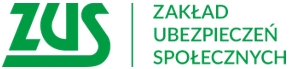 Informacja prasowaRodzicu, nie przegap terminu na złożenie wniosku! Możesz wiele zyskać.Tylko do 17 maja rodzice, którzy 26 kwietnia br. pobierali zasiłek macierzyński, mają czas, żeby złożyć wniosek o ustalenie nowej, korzystniejszej wysokości zasiłku. Po tej dacie złożenie wniosku nie będzie już możliwe i zasiłek będzie wypłacany w  dotychczasowej wysokości. Od 26 kwietnia zasiłek macierzyński jest wyższy. Wynosi 100 proc. podstawy wymiaru zasiłku za okres urlopu macierzyńskiego i 70 proc. podstawy wymiaru zasiłku za okres urlopu rodzicielskiego. Natomiast jeśli ubezpieczona mama złoży tzw. „długi wniosek” o zasiłek macierzyński, do 21 dni po porodzie albo przyjęciu dziecka na wychowanie, to zasiłek będzie wynosił  81,5 proc. wymiaru za cały okres jego pobierania. Nie dotyczy to dodatkowych, wprowadzonych nowymi przepisami , 9 tygodni urlopu rodzicielskiego przysługujących drugiemu z rodziców. Za tę część urlopu zasiłek wynosi 70 proc. podstawy wymiaru zasiłku.Rodzice, którzy 26 kwietnia br. pobierali zasiłek macierzyński za okres urlopu macierzyńskiego, urlopu na warunkach urlopu macierzyńskiego lub urlopu rodzicielskiego, by mieć wyższe świadczenie, muszą złożyć wniosek o przeliczenie zasiłku. Mają na to czas tylko do 17 maja. Po tej dacie złożenie wniosku nie będzie już możliwe i zasiłek będzie wypłacany w dotychczasowej wysokości – informuje Marlena Nowicka – rzeczniczka prasowa ZUS w Wielkopolsce. Wniosek o ustalenie zasiłku macierzyńskiego w nowej wysokości powinien być złożony do płatnika zasiłku tj. pracodawcy, zleceniodawcy lub ZUS-u. Jeśli zasiłek wypłaca nam pracodawca lub  zleceniodawca, to wniosek należy złożony  w formie pisemnej.  Jeśli płatnikiem zasiłku jest ZUS, to wniosek może być również przekazany w formie elektronicznej, np. przez Platformę Usług Elektronicznych ZUS na formularzu POG.Nowelizacja przepisów wydłużyła także o 9 tygodni urlop rodzicielski dla drugiego z rodziców. Wniosek o udzielenie takiego urlopu ubezpieczony rodzic powinien złożyć do pracodawcy w terminie nie krótszym niż 21 dni przed rozpoczęciem korzystania z urlopu.